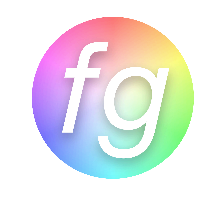 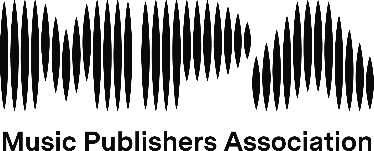 FUTURES GROUP PEER MENTORINGcommencing October 2023APPLICATION FORMWhat is Peer Mentoring?A series of 6, two-hour sessions taking place weekly, with a group of up to 10 participants. Each mentoring session will be facilitated by an industry champion including members from the MPA Futures Group Committee, MPA Publisher members, MPA staff and MPA Board members. Each session will centre around a focus topic, led by a “specialist” executive brought in from the MPA membership to the peer mentoring group.  The first hour will take the form of a presentation or training session, followed by an hour-long group discussion around the topic plus general problem/issue sharing. The peer mentoring group will be encouraged to share their experiences and advice in an open (but confidential) environment.Example focus topics include: Public Speaking, Finance, Imposter Syndrome, Resilience and Dealing with Difficult People, Negotiation Skills, Networking & Managing UpwardsWhen will the sessions run?Sessions will run weekly from mid-October on Tuesday evenings between 18:00 and 20:00 at the MPA Offices in Central London.  As places are limited, we are looking for a minimum commitment of 5 out of the 6 scheduled sessions from applicants.Scheduled sessions are:Tuesday 3 October Tuesday 10 October Tuesday 17 October Tuesday 24 October Tuesday 31 October Tuesday 6 November Who is it open to?Peer mentoring is open to anyone who has a minimum of 1 year’s experience working in music publishing and currently works at a company that holds MPA Publisher membership. The Futures Group was created so that the MPA could better connect with and engage more with our younger members.  The group unites the music publishing community and provides our younger members with job tips, advice, networking opportunities and support as well as an opportunity to feed into the work of the organisation.What are we looking for in applicants?We would like to reflect the broad range of publishing specialities and experience levels represented by our membership. We encourage applications from all areas and experience within the music publishing industry.  Please note we can only select one applicant per company.Application deadlineThe deadline for all applications is 18:00 on Monday 4 September 2023. Application review and selection processApplications will be reviewed by the Future Group committee and selected MPA staff. Applications will be reviewed w/c 4 September 2023 and successful applicants will be contacted shortly after that.  If your application is unsuccessful this time, we will be running more sessions in the future, so please do apply again.How to applyPlease complete the form below in full and return to Membership Manager elaine.ellis@mpagroup.com --------------------------------------------------------------------------------------------------------------------------------------APPLICATION FORMFUTURES GROUP PEER MENTORING – commencing October 2023 Please complete all sections of this formName(s): __________________________________________________________________________Job Title: __________________________________________________________________________Company: _________________________________________________________________________Address: __________________________________________________________________________Email: ____________________________________________________________________________Telephone: ________________________________________________________________________How long have you worked in music publishing? _________________________________________What level exec are you? _____________________________________________________________e.g. Entry level, Coordinator, ManagerWhich area of music publishing are you working in currently? ______________________________Which area(s) of music publishing have you worked in previously? (Please give a brief overview of your career to date and number of years in each role?)________________________________________________________________________________________________________________________________________________________________________________________________________________________________________________________________________________________________________________________________________Please tell us (in no fewer than 200 words) why you would like to take part in Peer Mentoring and what you would like to get out of it.__________________________________________________________________________________________________________________________________________________________________________________________________________________________________________________________________________________________________________________________________________________________________________________________________________________________Are there any particular areas of interest that you would like to focus on at peer mentoring sessions? (See suggestions in the guidance notes)__________________________________________________________________________________Are there any industry executives you would like to see lead peer mentoring sessions?__________________________________________________________________________________I confirm that the information I have provided in this application is true and accurate to the best of my knowledge.I confirm that I understand the commitment required in signing up to these peer mentoring sessions and agree to keep confidential any discussions that take place as part of the sessions.Print Name: ________________________________________________________________________Date: _____________________________________________________________________________Signature: _________________________________________________________________________All decisions made by the selection panel are final and are not subject to review or appeal, but unsuccessful candidates may re-apply to any future peer mentoring coursesOnce complete please return it to elaine.ellis@mpagroup.com by 18:00 on Monday 4 September 2023. SECTION 1 – PERSONAL DETAILS  SECTION 2 – YOUR CAREERSECTION 3 – PEER MENTORINGSECTION 4 – DECLARATION 